Pythagorean Theorem – Notes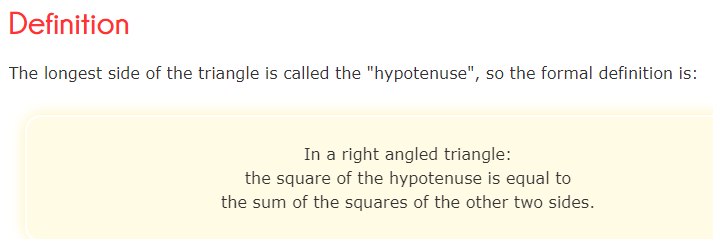 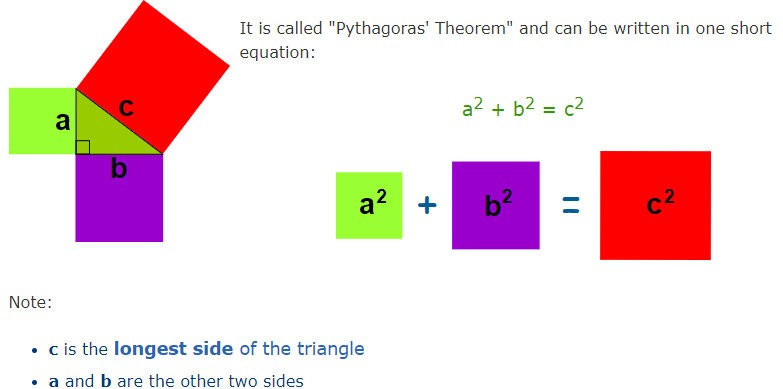 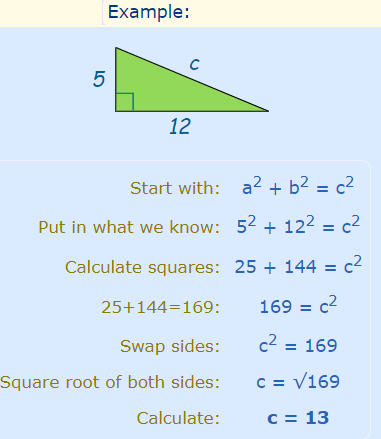 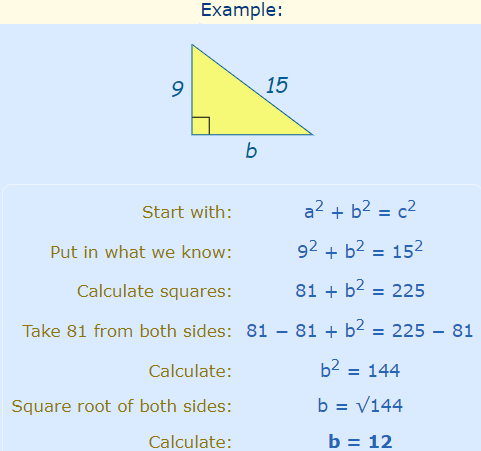 